Język polski kl. 4; 11-15.05.20Dobry sposób na przezwiska.Przeczytaj kilka razy wiersz Krystyny Pokorskiej „Ewka – Marchewka” (fragmenty)- Ewka – Marchewka!
- Ewka – Marchewka! -
słyszę ze wszystkich stron.
Jurek – Ogórek
biegnie pod górę, 
najgłośniej krzyczy on.A ja się z tego śmieję
zwyczajnie,
po prostu!
a ja się śmieję z tego!
Kolego,
licz do stu!Rude mam włosy,
rude mam włosy
i piegów pełen nos.
właśnie dlatego
od mych kolegów
przezwisk mnie ściga sto!
[…]Policz do setki,
policz do setki,
wreszcie się znudzisz sam!
a ja się cieszę,
a ja się cieszę,
że rude włosy mam!Jak myślisz, kto w utworze wyraża swoje myśli i uczucia? Jeżeli pomyślałeś/pomyślałaś, że to jest dziewczynka, to dobrze. Słowa, które wskazują właśnie na dziewczynkę to: ………………………………………..………………………………………………………………………………………………………………………. Wypisz z wiersza słowa, które mówią, że dziewczynka opowiada o sobie ,
 na przykład ja, …………………………………………………………………………………………………………………………Czy Ty znasz przezwiska swoich kolegów i koleżanek? 
Jeśli znasz, napisz, jakie? Pamiętaj, że przezwisko to jest nazwa własna 
i piszemy je wielką literą na początku.………………………………………………………………………………………………………………………Ciekawostka Dawniej, aby odróżnić osoby noszące to samo imię (bo nie było jeszcze nazwisk), zaczęto do imion dodawać przydomki (przezwiska) odnoszące się 
o wyglądu albo do cech charakteru człowieka. Przykładem są przydomki polskich władców: Bolesław Śmiały, Bolesław Krzywousty (on nie miał krzywych ust, ale często nie mówił prawdy). 
Pierwsze nazwiska pojawiły się dopiero w XV wieku.Pomyśl o sobie. Na pewno masz dużo zalet. Spróbuj utworzyć przydomek pasujący do twojej zalety. Na przykład o dziewczynce, która szybko biega  - można powiedzieć Joasia Prędkonoga, o chłopcu, który pięknie mówi – Julek Mówca ………………………………………………………………………………………………………………..…………………………………………………………………………………………………………………Imiona, nazwiska, pseudonimy – pisownia wielką literą.Zapamiętaj, że przezwisko możesz zastąpić innymi wyrazami bliskoznacznymi, czyli synonimami, na przykład (np.) pseudonim, przydomek, a w języku młodzieżowym – ksywa.Zapisz imiona ukryte w poniższych wyrazach:FASOLA - …………………………….                         KOSZMAREK - ……………………………KAFELEK - ……………………………                         ZEGAREK - ………………………………..SKAKANKA - ………………………                           ŁAMAGA - …………………………………Rozszyfruj imiona i nazwiska autorów książek dla dzieci i poprawnie je zapisz:LJAINU MTWUI - ………………………………………………………..AJN BZRCHEAW - ……………………………………………………….Pokoloruj i podpisz obrazki wymyślonymi przez siebie imionami zwierząt: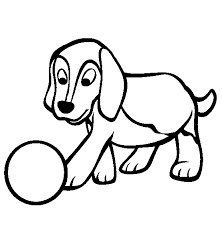 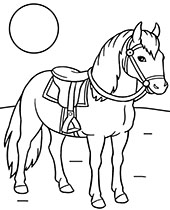 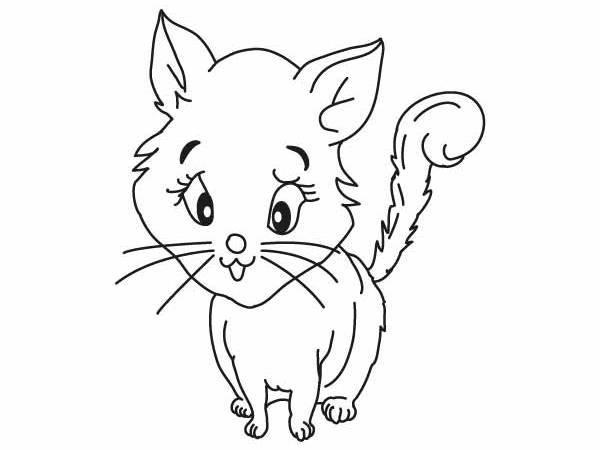 …………………………..   …………………………………….    …………………………………….Przepisz tekst. Zastosuj wielkie lub małe litery: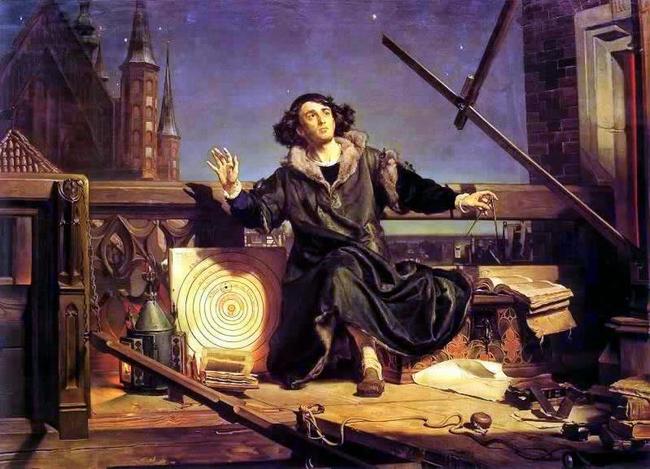 JAN MATEJKO NA OBRAZIE ZATYTUŁOWANYM „ASTRONM KOPERNIK …” UKAZAŁ NAUKOWCA W TRAKCIE OBSERWACJI NIEBA Z JEGO PRYWATNEJ WIEŻY WE FROMBORKU.…………………………………………………………………………………………………………………………………………………………………………………………………………………………………….…………………………………………………………………………………………………………………………………………………………………………………………………………………………………..